Presseinformation»Festbierleichen« von Uwe IttensohnMeßkirch, Februar 2021Erpressung auf dem Brezelfest
Uwe Ittensohn veröffentlicht den dritten Fall für die Ermittler Achill und SartoriusDas Speyerer Brezelfest mit seiner über hundertjährigen Tradition ist das größte Fest rund um Brezeln und Bier am Oberrhein. Jeden Sommer zieht es zahlreiche Besucher, auch über die Grenzen der Region hinaus, an. In Uwe Ittensohns neuem Krimi »Festbierleichen« wird es zum Schauplatz für Kommissar Achills und Stadtführer Sartorius‘ dritten Fall. Sartorius‘ Mieterin Irina findet am Rheinufer in Ludwigshafen einen abgetrennten kleinen Finger. Zeitgleich wird der Buchhalter der Eichbaum-Brauerei erpresst, das Bier mit einer unbekannten Substanz zu versetzen. Während Irina in dieser Brauerei ein Praktikum beginnt und sich mit einem Mitpraktikanten anfreundet, kommen die Zusammenhänge zwischen den Fällen langsam ans Licht. Aber dann wird das Brezelfest mit vergiftetem Bier bedroht und es beginnt ein Wettlauf gegen die Zeit. Uwe Ittensohn führt die Reihe um das ungewöhnliche Ermittlerduo in einem spannenden Plot mit reichlich Lokalkolorit weiter. Dabei betrachtet er aktuelle Themen wie organisierte Kriminalität und Lebensmittelsicherheit.Zum BuchEin abgetrennter Finger am Strand der Ludwigshafener Parkinsel, ein Einbruch bei einem ansässigen Chemieunternehmen und ein toter Wachmann bei der Mannheimer Eichbaum-Brauerei. Handelt es sich hier um tägliche Polizeiroutine oder hängen die Fälle etwa miteinander zusammen? Und dann geht auch noch ein Erpresserschreiben bei der Speyerer Bürgermeisterin ein – das Bier für das Brezelfest soll vergiftet werden. Wird es dem Ermittlerteam um Sartorius und Achill gelingen, die tödliche Gefahr für die Festbesucher abzuwenden?Der AutorUwe Ittensohn, 1965 in Landau geboren, ist bekennender Pfälzer und lebt seit der Kindheit in Speyer. Seit seinem Studium ist er in der Finanzbranche tätig und war daneben viele Jahre als Lehrbeauftragter an der Dualen Hochschule in Mannheim aktiv. In der Freizeit beschäftigt sich Ittensohn intensiv mit der Speyerer Stadtgeschichte. Er sanierte ein denkmalgeschütztes Stiftsgebäude und kümmert sich um den historischen Klostergarten, in dessen schattigen Winkeln er auch die Muße zum Schreiben findet. Mit seinem dritten Roman zeigt er, dass Krimis nicht trocken sein müssen. Auf spannend-humorvolle Weise geht er einem der flüssigen Schmankerl der Region – nämlich dem Festbier für das Speyerer Brezelfest – auf den Grund.FestbierleichenUwe Ittensohn405 SeitenEUR 14,00 [D] / EUR 14,40 [A]ISBN 978-3-8392-2822-7Erscheinungstermin: 10. Februar 2021Kontaktadresse: Gmeiner-Verlag GmbH Petra AsprionIm Ehnried 588605 MeßkirchTelefon: 07575/2095-153Fax: 07575/2095-29petra.asprion@gmeiner-verlag.dewww.gmeiner-verlag.deCover und Autorenfoto zum Download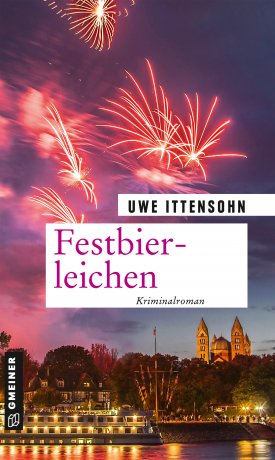 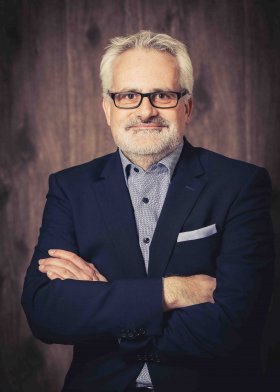 				© PicturePeopleAnforderung von Rezensionsexemplaren:Uwe Ittensohn »Festbierleichen«, ISBN 978-3-8392-2822-7Absender:RedaktionAnsprechpartnerStraßeLand-PLZ OrtTelefon / TelefaxE-Mail